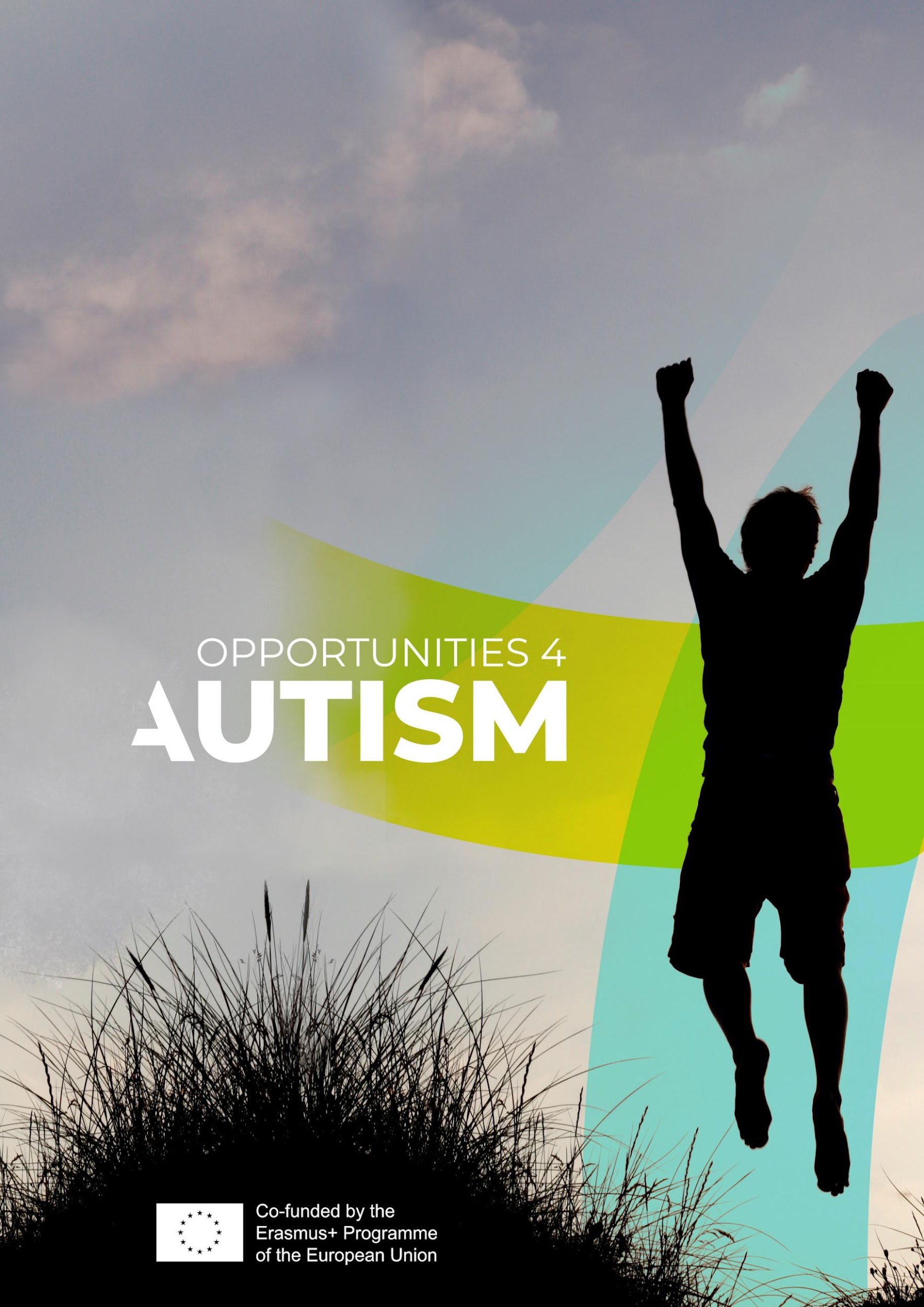 W poniższej tabeli w kolumnie pierwszej wskazaliśmy zdolności osoby z ASD. W kolumnie drugiej dodaj, jakie skuteczne czynności, a w trzeciej, zawód, który osoba z ASD może wykonywać, demonstrując te umiejętności.Cechy przydatne w pracySkuteczne czynnościZawódNp. wysoki poziom umiejętności technicznych (np. doskonałe kwalifikacje informatyczne) itp.- skrupulatna realizacja zadań,- Dbałość o szczegóły,- wysoka koncentracja podczas rutynowych czynności i powtarzalnych ruchów,- pamięć do faktów i liczb (pomocna np. w finansach i księgowości)- logiczne i pozbawione emocji podejście do zadań,- sprawność manualna,- rzetelność (uczciwość),- ścisłe przestrzeganie procedur,- doskonała umiejętność pracy w ustrukturyzowanych zespołach z ugruntowaną hierarchią personelu, jasnym podziałem obowiązków i działań uznanych za prawidłowe lub niepoprawneNp. programowanie, wprowadzanie danych do bazy itp.Np. informatyk, analityk itp.